CORPORACIÓN EDUCACIONAL  A&GColegio El Prado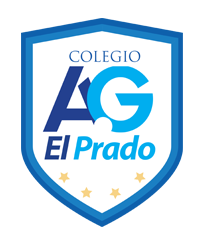 Cooperativa nº 7029 – PudahuelTeléfonos: 227499500  -   227476072www.colegioelprado.cldireccioncolegioelprado@gmail.comRBD: 24790-1  Profesor(a): Betzabe Henrique   G.                                                                                                                                                    GUIA  DE APOYO N° 1  Ciencias Naturales   6º  AÑO A
LAS CAPAS DE LA TIERRA La composición de nuestro planeta está integrado por tres elementos físicos, también conocidos como capas: uno sólido, Litosfera o Geosfera, otro líquido, la Hidrosfera y otro Gaseoso, la atmósfera.1.- Completa el siguiente mapa conceptual de acuerdo a las definiciones dadas. La litósfera es la esfera terrestre conocida como planeta tierra, que se divide en tres: corteza, manto y núcleo. La corteza es la estructura externa de la Tierra donde habita el hombre y los animales, esta se encuentra dividida en corteza continental que son las extensas masas de la Tierra que sobresalen del nivel del mar y la corteza oceánica esta es la parte que está cubierta por los mares y océanos.- El manto es la capa que se encuentra entre la corteza y el manto.
- El núcleo es el centro de la tierra que contiene hierro, níquel y cobalto.
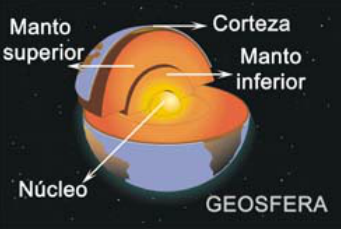 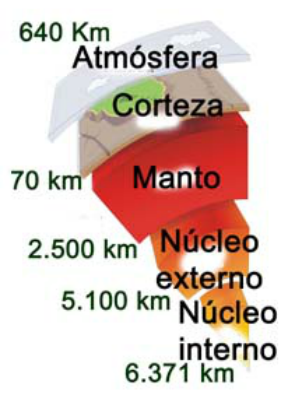 2.- Dibuja un esquema del planeta Tierra, indicando sus principales componentes.3.- Contesta las siguientes preguntas.a).- ¿Cuáles son los cuatro componentes principales de la Tierra?
________________________________________________________________________________________________________________________________________________________________________________________________________________________________________________________________________b).- De acuerdo al texto dando anteriormente, ¿Qué es la litósfera?______________________________________________________________________________________________________________________________________________________________________________________________________
c).- ¿Cuál es la capa Terrestre de mayor grosor?______________________________________________________________________________________________________________________________________________________________________________________________________4.- Señala la ubicación de cada elemento, en el subsistema correspondiente.a).- Atmosfera 			_____ Aves, árboles y plantas.
b).- Litósfera   			_____ Subcapa de gases que contienen ozono
c).- Hidrosfera			_____ Océano pacifico
d).- Biosfera				_____ Montañas